PREFEITURA MUNICIPAL DE PALMITOS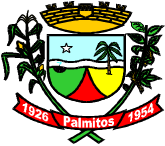                         SECRETARIA MUNICIPAL DE EDUCAÇÃO CULTURA E   ESPORTES                               COMUNICADOA Secretaria de Educação Cultura e Esportes comunica aos inscritos no processo seletivo nº 01/2022, que acontecerá escolha de vagas para atuar no ano letivo de 2023, no dia 01(quarta-feira)de FEVEREIRO de 2023 com início às 7h45 no auditório da Educação, conforme cronograma a seguir:Palmitos, 31 de janeiro de 2023.Loreci Orsolin PfeiferSecretária de Educação Cultura e EsportesÁREA DE ATUAÇÃOVAGASEscolaANOS FINAIS:Arte(MAT/VESP)4 vagas de 10hsFlávis, Leonida, Rudolpho, Sede Old, São BrázMatemática(MAT/VESP)1 vaga de 10 hsIda Vidori e Flávis